Generation Equality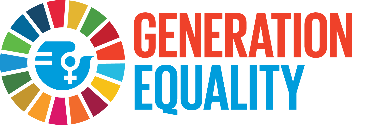 2024 Commitments Reporting SurveySECTION A: RESPONDENT INFORMATIONA1. Please verify your organization name and correct it if necessary (open text)A2. As the Survey focal point for [Organization Name], please add your email address: (open text)SECTION B: OVERVIEW OF COMMITMENTSB1. What category does your institution or organization belong to? [single select]Academia or research associationsCivil society organization (excluding youth-led and adolescent-led organizations)Member state or government entity (eg. y or municipal authorities)Media organizationMultilateral or supranational organizations (eg. United Nations, Regional Economic Communities (RECs), and other intergovernmental entities)PhilanthropyPrivate sector companyYouth-led organizationAdolescent-led organization OtherB1.1 [If option “Other” selected]: Which other category does your institution or organization belong to? [open text, 750 characters]B2. In which country is [Organization name] headquartered? [single select][full list of countries]B3. List of [Organization name]’s commitments [List]
Commitment 1Commitment 2Enter new itemFOR EACH COMMITMENT:B4. Are you reporting on this commitment?Yes  B5No  B4.1[If B4 is answered as No] B4.1: Why are you not reporting on this commitment? Select all that apply [multi select] Another partner organization already reported on this commitmentCommitment completed by 2023 and reported on in 2023Commitment no longer achievable due to lack of financial resourcesCommitment no longer achievable due to lack of technical resourcesCommitment no longer achievable due to changes in internal and external prioritiesOther[If B4 is answered as Yes] B5. Is this commitment part of a Collective Commitment?Yes  B5.1No[If B5 is equal to Yes]: B5.1. Please select which collective commitment [commitment title] is associated with [single select][full list of collective commitments]B6. In which region(s) are you implementing this commitment? Select all that apply [multi select]Australia and New ZealandCentral and Southern AsiaEastern and South-Eastern AsiaEuropeNorthern AmericaLatin America and the CaribbeanNorthern Africa Western AsiaOceania (excluding Australia and New Zealand)Sub-Saharan AfricaB7. What is the primary action coalition of this commitment? [single select]GBV: Gender-based violenceEJR: Economic justice and rightsSRHR: Sexual and reproductive health and rightsFACJ: Feminist action for climate justiceTI: Technology and innovationFML: Feminist movements and leadershipB8. [The action areas options will be displayed based on the primary action coalition selected in B7] Please specify the __ Action Area(s) for your commitment(s). Select all that apply. [multi-select][All action areas listed for whichever AC was chosen]B10. If there are additional Action Coalitions (other than the primary Action Coalition) relevant to your commitment, please select all that apply [multi-select]GBV: Gender-based violenceEJR: Economic justice and rightsSRHR: Sexual and reproductive health and rightsFACJ: Feminist action for climate justiceTI: Technology and innovationFML: Feminist movements and leadershipB11. [If B4 is equal to Yes]:  What is the commitment type. Select all that apply [multi-select]:Financial Programmatic Policy Advocacy SECTION C: PROGRESS ON THE IMPLEMENTATION OF YOUR COMMITMENT(S)C.1 Commitment ImplementationC1.1 At what stage is the implementation of this commitment since 2021? [single select]Not yet startedPlanning stageActivities are in progressCompleted  C1.1.1[If C1.1 option Completed] C1.1.1 Reflecting on the completed commitment, is your organization planning or implementing follow-up activities? [single select]Yes  C1.1.2No  C1.1.3Undecided  C1.1.3C1.1.2 Please describe the follow-up activities your organization is planning or implementing (open text – Max 750 characters)[If C1.1 is ‘No’ or ‘Undecided’] C1.1.3 How would you describe the pace of implementation of your commitment(s) towards achieving its desired results? [single select]On track  C1.1.4Off track[If C1.1.3 ‘On track’ or C1.1 is an answer other than ‘not yet started’] C1.1.4 Please provide a progress description and results achieved by your organization under each commitment to date (Max 1500 characters. Once you input 750 characters in the first box, press enter to display the second box) [open text][If C1.1 is an answer other than ‘Completed’] C1.2 Over what time frame do you expect to fulfill your Generation Equality commitment? [single select]By 2024By 2025By 2026Beyond 2026C.2 Financial Commitments[Questions in this segment are only visible if ‘financial’ is selected in B11]C2.1 Please select the currency which you will use to report on your financial commitments.[All currencies listed]C2.2 What is the overall financial value of your commitment? [numeric integer]C2.3 Does your organization or institution, in whole or part, contribute towards investing in civil society organizations, youth-led organizations, and/or adolescent-led organizations as part of your commitment(s)? [single select]Yes, we have  C2.4No, but we are planning toNo, we are not planning to at this stage[If C2.3 is ‘Yes, we have’] C2.4 Considering the financial commitment(s) above, how much of the pledged and secured/allocated amount have benefitted … [numeric integer]C.3 Programmatic, policy and advocacy commitmentsPROGRAMMATIC COMMITMENTS
[Questions in this segment are only visible if ‘programmatic’ is selected in B11]C3.1 As a result of this commitment, how many new or scaled-up programmes have been initiated or implemented? [numeric integer]C3.2 Please provide any examples of new or scaled-up programmes that have been implemented or are being implemented as a result of this commitment(s). (Max 1500 characters. Once you input 750 characters in the first box, press enter to display the second box) [open text]
Policy COMMITMENTS
[Questions in this segment are only visible if ‘policy’ is selected in B11]C3.3 As a result of this commitment, how many new or revised policies have been implemented?
[numeric integer]C3.4 Please provide any examples of new or revised policies your organization is developing and/or implementing as a result of your commitment(s) (Max 1500 characters. Once you input 750 characters in the first box, press enter to display the second box) [open text]Advocacy COMMITMENTS
[Questions in this segment are only visible if ‘advocacy’ is selected in B11]C3.5 How many new advocacy initiatives have been implemented as a result of this commitment? 
[numeric integer]C3.6 Please provide any examples of key advocacy initiative(s) that led or are currently enabling change as part of your commitment(s) (Max 1500 characters. Once you input 750 characters in the first box, press enter to display the second box) [open text][if B1 ‘youth-led’ or ‘adolescent-led’ and B11 is not ‘financial’] C3.7 For your non-financial commitments, what budget does your organization require to fulfil your commitment(s), and how much has been secured to date?C3.8 As part of the implementation of this commitment, did your organization…: Select all that apply.[multi select]Build feminist leadership? Take an intersectional lens?Explicitly challenge or interrogate power dynamics – eg. unequal systems, structures, and power relations within and between communities and countries that reinforce inequalities?C.4 PartnershipC4.1 Which partners have you newly engaged or expanded your collaboration with as part of implementing your commitment(s)? Select all that apply [multi select]Academia or research associationsCivil society organization (excluding youth-led and adolescent-led organizations)Member state or government entityMedia organizationMultilateral or supranational organizations PhilanthropyPrivate sector companyYouth-led organizationAdolescent-led organization No, we have not created new or expanded partnerships for the implementation of this commitment [if C4.1 is an answer other than ‘No’] C4.1.1 What best describes the nature of these new or expanded partnerships? Select all that apply. [multi select]National partnerships (including at sub-national level)Regional partnershipsGlobal partnershipsC4.2 Which groups and communities does your commitment support in whole or in part that are considered marginalized in your context, including those experiencing discrimination and exclusion (social, political, and economic)? Select all that apply [multi select]People living in poverty and other vulnerable situationsEthnic, religious or racial minoritiesMigrant, internally displaced or refugee populationsPeople with disabilitiesPeople living with HIV/AIDSIndigenous women and communitiesLGBTIQ+ individualsElderly peopleNone, our commitments do not specifically target marginalized groupsOther  C4.2.1[If C4.3 is ‘other’] C4.2.1 Please specify: [Max 750 characters - open text]C.5 THEMATIC AREAS IN FOCUS[C5.1.1 to C5.1.4 VISIBLE ONLY TO NON-SIGNATORY MEMBER TO THE COMPACT ON WOMEN, PEACE & SECURITY AND HUMANITARIAN ACTION (WPS-HA)]C5.1.1 How has the implementation of your Action Coalition commitment(s) been affected by conflicts and/or humanitarian crisis? Select all that apply [multi select]Intensified our existing work in our commitment to women, peace and security and/or gender-responsive humanitarian action  C5.1.2Added the women, peace and security agenda and humanitarian action to the implementation of the commitment  C5.1.2Removed activities in the geographical area affected by conflict and/or humanitarian crisis from our commitment  C5.1.2No, the commitment implementation is not affected by conflict/humanitarian crisis.Other  C5.1.2[if C5.1.1 is an answer other than “No, the commitment…”] C5.1.2 Please describe why the implementation of your commitment has changed due to the effects of conflict and/or humanitarian crisis. (max 750 characters - open text)[if C5.1.1 is an answer other than “No, the commitment…”] C5.1.3 Through which action(s) does the implementation of your Action Coalition commitment address women’s leadership and meaningful participation in peace and security processes and humanitarian actions? Select all that apply [multi select]Financing women, peace and security and gender-responsive humanitarian action  C5.1.3Economic security of conflict and crisis affected women and girls  C5.1.3Women’s participation and leadership in peace, security and humanitarian sectors  C5.1.3Protecting and promoting women’s human rights in conflict and crisis  C5.1.3None, our commitment is not addressing the above issues.Other  C5.1.3[if C5.1.3 is an answer other than “None, our …”] C5.1.4 Please describe your most significant intervention that addresses women’s leadership and meaningful participation in peace and security processes and humanitarian action, through implementation of your Action Coalition commitment. (max 750 characters - open text)C5.2 How is your commitment working to change patriarchal attitudes and involve men and boys in supporting gender equality? Select all that apply [multi select]Addressing gender inequality and stereotypes in school curriculumShifting stereotypical portrayals of males and females in mediaAddress systemic patriarchy through gender responsive laws and policiesAdvance research on patriarchal masculinities and how to transform social norms in practiceRaising awareness and promoting platforms for (discussions in) communities to challenge patriarchal masculinitiesNo, our organization is not involving men and boys in challenging patriarchal masculinitiesOther  C5.2.1[If C5.2 “Other” selected] C5.2.1 Please specify: (Max 750 characters - open text)[if C5.2 is not equal to “No, our organization…”] C5.2.1 Please describe examples of initiatives, programs, or strategies that aim to address patriarchy and engage men and boys in promoting gender equality (Max 1500 characters. Once you input 750 characters in the first box, press enter to display the second box) [open text]SECTION D: COLLECTIVE ACTION AS PART OF GENERATION EQUALITYD1. How has your organization benefited the most from participating in Generation Equality? Select all that apply [multi select]Strengthened technical capacity (human resources, training, etc.)Improved the enabling environment to catalyze achievement of gender equality and women's empowerment (political will, organization’s credibility, policies, and legislation)Mobilized new financial resources for the organization since joining Generation EqualityIncreased unconditional and flexible fundingBuilt mutually beneficial and sustainable partnershipsMy organization has not benefited from participation in Generation Equality Other, please specify  D1.1[If D1 ‘other’] D1.1 Other, please specify (open text)D2. Please describe which area of Generation Equality should be scaled up beyond 2026 as an accelerator for the 2030 Agenda: Select all that apply [multi-select]Catalyze collective actionSpark global and local conversations among generationsDrive increased public and private investmentDeliver concrete and game-changing resultsNo, would not recommend that Generation Equality ambition is scaled-up beyond 2026Other, please specify  D2.2[If D2. ‘other’] D2.2. Other, please specify (Max 750 characters - open text)D3. Overall, what are challenges in your engagement with Generation Equality/Action Coalitions? (Max 750 characters - open text)D4. Does your institution or organization give consent to UN Women to make your survey responses publicly available?YesNoOverall financial pledgedSecured/Allocated (Out of the total pledged)Spent (Out of the total pledged)Commitment 1Commitment xPledgedSecured/Allocated… Civil Society organizations (excluding youth-led and adolescent-led organizations)… Youth-led organizations… Adolescent-led organizationsFinancial value of commitment requiredFinancial value of commitment securedCommitment 1Commitment x